ПРОЕКТО бюджете Новокубанского городского поселения Новокубанского района на 2018 год 1. Утвердить основные характеристики бюджета Новокубанского городского поселения Новокубанского района на 2017 год:1) общий объем доходов в сумме  97 456,4 тыс. рублей;2) общий объем расходов в сумме 105 956,4  тыс. рублей;3) верхний предел муниципального внутреннего долга Новокубанского городского поселения Новокубанского района на 1 января 2019 года  в сумме 70 000 тыс. рублей, в том числе верхний предел долга по муниципальным гарантиям Новокубанского городского поселения Новокубанского района в сумме 0,0 тыс. рублей;4) дефицит бюджета Новокубанского городского поселения Новокубанского района в сумме  8 500,0 тыс. рублей.2. Утвердить перечень главных администраторов доходов и закрепляемые за ними виды (подвиды) доходов бюджета Новокубанского городского поселения Новокубанского района, и перечень главных администраторов  источников финансирования дефицита бюджета Новокубанского городского поселения Новокубанского района, согласно приложению 1 к настоящему решению.          3. Утвердить объем поступлений доходов в бюджет Новокубанского городского поселения Новокубанского района по кодам видов (подвидов) доходов на 2018 год в суммах согласно приложению № 2 к настоящему решению.4. Утвердить в составе доходов бюджета Новокубанского городского поселения Новокубанского района безвозмездные поступления из краевого бюджета в 2018 году согласно приложению № 3 к настоящему решению. 5. Установить в соответствии с пунктом 2 статьи 184.1 Бюджетного кодекса Российской Федерации нормативы распределения доходов в бюджет Новокубанского городского поселения Новокубанского района на 2018 год согласно приложению № 4 к настоящему решению.6. Установить, что добровольные взносы и пожертвования, поступившие в бюджет Новокубанского городского поселения Новокубанского района, направляются в установленном порядке на увеличение расходов бюджета Новокубанского городского поселения Новокубанского района соответственно целям их предоставления.7. Установить, что муниципальные унитарные предприятия Новокубанского городского поселения Новокубанского района направляют в бюджет Новокубанского городского поселения часть прибыли, остающейся в их распоряжении после уплаты налогов и иных обязательных платежей, в размере 5 процентов.8. Утвердить распределение бюджетных ассигнований по разделам и подразделам классификации расходов бюджетов на 2018 год согласно приложению № 5 к настоящему решению.9. Утвердить распределение бюджетных ассигнований по целевым статьям (муниципальным программам Новокубанского городского поселения Новокубанского района и непрограммным направлениям деятельности), группам видов расходов классификации расходов бюджета на 2018 год согласно приложению № 6 к настоящему решению. 10. Утвердить ведомственную структуру расходов бюджета Новокубанского городского поселения Новокубанского района на 2018 год согласно приложению № 7 к настоящему решению. 11. Утвердить в составе ведомственной структуры расходов бюджета Новокубанского городского поселения Новокубанского района на 2018 год перечень главных распорядителей средств бюджета Новокубанского городского поселения Новокубанского района, перечень разделов, подразделов, целевых статей (муниципальных программ Новокубанского городского поселения Новокубанского района и непрограммных направлений деятельности), групп видов расходов бюджета Новокубанского городского поселения Новокубанского района.12. Утвердить в составе ведомственной структуры расходов бюджета Новокубанского городского поселения Новокубанского района на 2018 год:1) резервный фонд администрации Новокубанского городского поселения Новокубанского района в сумме 100,0 тыс. рублей;13. Утвердить источники внутреннего финансирования дефицита бюджета Новокубанского городского поселения Новокубанского района, перечень статей источников финансирования дефицитов бюджетов на 2018 год согласно приложению № 8 к настоящему решению.14. Установить, что в случаях, предусмотренных ведомственной структурой расходов бюджета Новокубанского городского поселения Новокубанского района на 2018 год согласно приложению № 7 к настоящему решению, бюджету муниципального образования Новокубанский район предоставляются иные межбюджетные трансферты в порядке, установленном нормативным правовым актом соответствующего органа местного самоуправления Новокубанского городского поселения Новокубанского района – главного распорядителя средств бюджета Новокубанского городского поселения Новокубанского района.Распределение иных межбюджетных трансфертов бюджету муниципального образования Новокубанский район из бюджета Новокубанского городского поселения Новокубанского района устанавливается нормативными правовыми актами Новокубанского городского поселения Новокубанского района.15. Установить, что не использованные в отчетном финансовом году остатки средств, предоставленные муниципальным бюджетным (автономным) учреждениям Новокубанского городского поселения Новокубанского района в соответствии с абзацем вторым пункта 1 статьи 78.1 Бюджетного кодекса Российской Федерации и перечисленные ими в бюджет Новокубанского городского поселения Новокубанского района, возвращаются муниципальным бюджетным (автономным) учреждениям Новокубанского городского поселения Новокубанского района в текущем финансовом году при наличии потребности в направлении их на те же цели в соответствии с решением главного распорядителя средств бюджета Новокубанского городского поселения Новокубанского района, осуществляющего в отношении них функции и полномочия учредителя, после внесения соответствующих изменений в настоящее решение.16. Остатки средств бюджета Новокубанского городского поселения Новокубанского района, сложившиеся на начало текущего финансового года направляются на оплату заключенных от имени Новокубанского городского поселения Новокубанского района муниципальных контрактов на поставку товаров, выполнение работ, оказание услуг, подлежавших в соответствии с условиями этих муниципальных контрактов оплате в отчетном финансовом году, в объеме, не превышающем суммы остатка неиспользованных бюджетных ассигнований на указанные цели, в случае осуществления заказчиком приемки поставленного товара, выполненной работы (ее результатов), оказанной услуги, а также отдельных этапов поставки товара, выполнения работы, оказания услуги указанных муниципальных контрактов в установленном законодательством порядке в отчетном финансовом году.17. Утвердить объем бюджетных ассигнований дорожного фонда Новокубанского городского поселения Новокубанского района в сумме  10 639,0 тыс.рублей.18. Установить, что предоставление субсидий юридическим лицам (за исключением субсидий муниципальным учреждениям), индивидуальным предпринимателям, а также физическим лицам – производителям товаров, работ, услуг осуществляется в случаях, предусмотренных пунктом 19, и в порядке, предусмотренном принимаемыми в соответствии с настоящим решением нормативными правовыми актами органа местного самоуправления Новокубанского городского поселения Новокубанского района.19. Предоставление субсидий юридическим лицам (за исключением субсидий муниципальным учреждениям), индивидуальным предпринимателям, а также физическим лицам – производителям товаров, работ, услуг осуществляется в случаях:1) оказания государственной поддержки субъектам малого и среднего предпринимательства;2) создания финансовых и иных условий для обеспечения деятельности муниципальных унитарных предприятий Новокубанского городского поселения Новокубанского района;3) оказания мер социальной поддержки отдельным категориям граждан;20. Установить, что субсидии иным некоммерческим организациям, не являющимся муниципальными учреждениями, в соответствии с пунктом 2 статьи 78.1 Бюджетного кодекса Российской Федерации предоставляются в пределах бюджетных ассигнований, предусмотренных в приложении 7 к настоящему решению. Порядок определения объема и предоставления указанных субсидий устанавливается нормативными правовыми актами органа местного самоуправления Новокубанского городского поселения Новокубанского района.21. Увеличить размеры денежного вознаграждения лиц, замещающих муниципальные должности, а также размеры месячных окладов муниципальных служащих Новокубанского городского поселения Новокубанского района в соответствии с замещаемыми ими должностями  муниципальной службы и размеры месячных окладов муниципальных служащих  в соответствии с присвоенными им классными чинами муниципальной службы с 1 января 2018 года на 5 процентов.22. Установить, что администрация Новокубанского городского поселения Новокубанского района не вправе принимать решения, приводящие к увеличению в 2018 году штатной численности муниципальных служащих Новокубанского городского поселения Новокубанского района в органах местного самоуправления Новокубанского городского поселения Новокубанского района, за исключением случаев принятия решений о наделении органов местного самоуправления дополнительными функциями в пределах установленной в соответствии с законодательством компетенции, требующими увеличения штатной численности.23. Увеличить должностные оклады работников органов местного самоуправления Новокубанского городского поселения Новокубанского района, замещающих должности, не являющиеся муниципальными должностями и должностями муниципальной службы с 01 января 2018 года на 5 процентов.24. Увеличить должностные оклады работников муниципальных учреждений с 1 января 2018 года на 5 процентов.25. Предусмотреть бюджетные ассигнования в целях повышения средней заработной платы отдельным категориям работников бюджетной сферы с 1 января 2016 года в соответствии с указами Президента Российской Федерации от 7 мая 2012 года № 597 «О мероприятиях по реализации государственной социальной политики». 26. Утвердить программу муниципальных внутренних заимствований Новокубанского городского поселения Новокубанского района на 2018 год согласно приложению № 9 к настоящему решению.27. Утвердить программу муниципальных гарантий Новокубанского городского поселения Новокубанского района в валюте Российской Федерации на 2017 год согласно приложению № 10 к настоящему решению.28. Установить предельный объем муниципального долга Новокубанского городского поселения Новокубанского района на 2018 год в сумме 70 000 тыс. рублей.29. Установить в составе расходов на обслуживание муниципального долга Новокубанского городского поселения Новокубанского района на 2018 год в сумме   3 100,0 тыс. рублей.30. Нормативные правовые акты Новокубанского городского поселения Новокубанского района подлежат приведению в соответствие с настоящим решением в двухмесячный срок со дня вступления в силу настоящего решения, за исключением случаев, установленных бюджетным законодательством Российской Федерации.31. Настоящее решение вступает в силу с 1 января 2018 года и подлежит официальному опубликованию.                                                                                                ПРИЛОЖЕНИЕ № 1к решению Совета Новокубанского  городского поселения Новокубанского районаот ______________  №_____Перечень и коды главных администраторов доходов и закрепляемые за ними виды (подвиды) доходов бюджета Новокубанского городского         поселения Новокубанского района и перечень главных администраторов источников финансирования дефицита бюджета                                           Новокубанского городского поселения Новокубанского районаНачальник финансово-экономического отделаадминистрации Новокубанского городского поселенияНовокубанского района                                                                                                                                                                    О.А.ОрешкинаПриложение № 4к Решению Совета Новокубанскогогородского поселения Новокубанского района от ___________ № ____ Нормативы распределения доходов в бюджет Новокубанского городского поселения Новокубанского района на 2018 год (процентов)Начальник финансово-экономическогоотдела администрацииНовокубанского городского поселения Новокубанского района                                                                                                                                                           О.А.Орешкина                                                                                  ПРИЛОЖЕНИЕ № 9к решению Совета Новокубанского                 городского поселения Новокубанского районаот ___________ № _____      Программамуниципальных внутренних заимствований Новокубанского городского поселения Новокубанского района на 2018 годРаздел 1. Структура муниципального внутреннего долга Новокубанского      городского поселения Новокубанского района.Начальник финансово-экономического отделаадминистрации Новокубанского городского поселенияНовокубанского района                                                                                                                                                          О.А.Орешкина                                                                                                                                                                                                                   ПРИЛОЖЕНИЕ № 10                             к решению Совета Новокубанского                                                               городского поселения                    Новокубанского района                         от _____________ №____     Программа муниципальных  гарантий Новокубанского городского поселенияНовокубанского района на 2018 годНачальник финансово-экономического отдела администрацииНовокубанского городского поселенияНовокубанского района                                                                                                                                        О.А.Орешкина                                                          	ПРОЕКТОб индикативном плане социально-экономического развития     Новокубанского городского поселения Новокубанского района на 2018-2020 годыВ соответствии со статьей 16 Закона Краснодарского края от 06 ноября              2015 года № 3267-КЗ «О стратегическом планировании и индикативных планах социально-экономического развития Краснодарского края», Совет Новокубанского городского поселения  Новокубанского района,  р е ш и л:Утвердить индикативный план социально-экономического развития Новокубанского городского поселения Новокубанского района на 2018-2020 годы, разработанный администрацией Новокубанского городского поселения Новокубанского района на основе материалов предприятий и организаций Новокубанского городского поселения Новокубанского района всех форм собственности, согласно приложению. Контроль за исполнением  решения возложить на  комитет Совета Новокубанского городского поселения Новокубанского района по планам, программам развития Новокубанского городского поселения Новокубанского района (Ильющенко).       3. Настоящее решение вступает в силу со дня его официального опубликования. 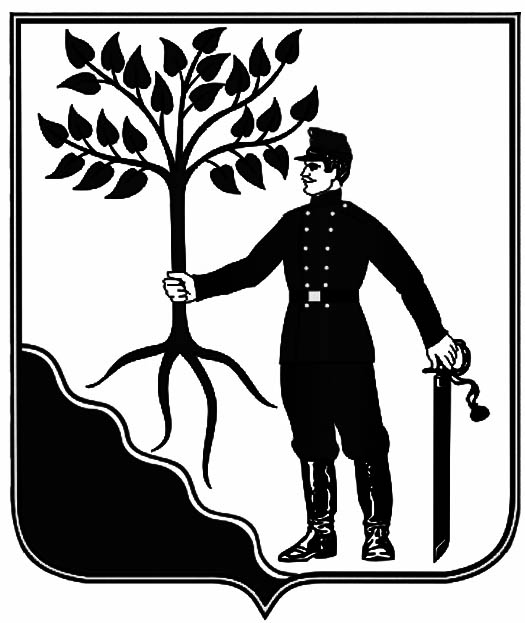 АДМИНИСТРАЦИЯ  НОВОКУБАНСКОГО ГОРОДСКОГОПОСЕЛЕНИЯ НОВОКУБАНСКОГО  РАЙОНАПОСТАНОВЛЕНИЕ  от 14.11.2017 г.							   		   №_1021 						              НовокубанскО проведении публичных слушаний по теме: «Рассмотрение проекта об индикативном плане социально-экономического развития Новокубанского городского поселения Новокубанского района 
на 2018-2020 годы»                   В соответствии с Федеральным законом от 6 октября 2003 года № 131-ФЗ «Об общих принципах организации местного самоуправления в Российской Федерации», руководствуясь Уставом Новокубанского городского поселения Новокубанского района и в целях реализации прав населения Новокубанского городского поселения Новокубанского района на участие в процессе принятия решений органами местного самоуправления Новокубанского городского поселения Новокубанского района п о с т а н о в л я ю:1.  Назначить проведение публичных слушаний по теме: «Рассмотрение проекта об индикативном плане социально-экономического развития Новокубанского городского поселения Новокубанского района на 2018-2020 годы» на 28 ноября 2017 года.2. Утвердить состав организационного комитета по подготовке и проведению публичных слушаний по теме: «Рассмотрение проекта об индикативном плане социально-экономического развития Новокубанского городского поселения Новокубанского района на 2018-2020 годы» согласно приложению.3.    Контроль за выполнением настоящего постановления возложить на начальника финансово-экономического отдела администрации Новокубанского городского поселения Новокубанского района О.А. Орешкину.4. Постановление вступает в силу со дня его официального опубликования.Глава Новокубанского городского поселенияНовокубанского района                                                                  А.И. ЕлисеевПриложениек постановлению администрацииНовокубанского городского поселенияНовокубанского районаот 14.11.2017 г. №1021  Состав организационного комитета по подготовке и проведению публичных слушаний по теме: «Рассмотрение проекта об индикативном плане  социально-экономического развития Новокубанского городского поселения Новокубанского района 
на 2018-2020 годы»1. Орешкина О.А.     -     начальник финансово-экономического отдела
                                          администрации Новокубанского городского поселения                                                                               Новокубанского района,  председатель комитета;2. Каутц Ю.В.            -    ведущий специалист финансово-экономического
                                          отдела администрации Новокубанского городского                                           поселения Новокубанского района, секретарь
                                          комитета;3. Клундук Н.К.        -    ведущий специалист финансово-экономического
                                         отдела администрации Новокубанского городского                                          поселения Новокубанского района.Начальник финансово-экономического
отдела администрации  Новокубанского городского поселения 
Новокубанского района							          О.А. Орешкина АДМИНИСТРАЦИЯ  НОВОКУБАНСКОГО ГОРОДСКОГОПОСЕЛЕНИЯ НОВОКУБАНСКОГО  РАЙОНАПОСТАНОВЛЕНИЕ  от 14.11.2017 г.							       		     № 1020 			                                                                     НовокубанскО проведении публичных слушаний по теме: «Рассмотрение проекта бюджета Новокубанского городского поселения Новокубанского района на 2018 год»                   В соответствии с Федеральным законом от 6 октября 2003 года № 131-ФЗ «Об общих принципах организации местного самоуправления в Российской Федерации», руководствуясь Уставом Новокубанского городского поселения Новокубанского района и в целях реализации прав населения Новокубанского городского поселения Новокубанского района на участие в процессе принятия решений органами местного самоуправления Новокубанского городского поселения Новокубанского района п о с т а н о в л я ю:1.  Назначить проведение публичных слушаний по теме: «Рассмотрение проекта бюджета Новокубанского городского поселения Новокубанского района на 2018 год» на 28 ноября 2017 года.2. Утвердить состав организационного комитета по подготовке и проведению публичных слушаний по теме: «Рассмотрение проекта бюджета Новокубанского городского поселения Новокубанского района на 2018 год» согласно приложению.3.    Контроль за выполнением настоящего постановления возложить на начальника финансово-экономического отдела администрации Новокубанского городского поселения Новокубанского района О.А. Орешкину.4. Постановление вступает в силу со дня его официального опубликования.Глава Новокубанского городского поселенияНовокубанского района                                                                          А.И. ЕлисеевПриложениек постановлению администрацииНовокубанского городского поселенияНовокубанского районаот 14.11.2017 г. №1020   Состав организационного комитета по подготовке и проведению публичных слушаний по теме: «Рассмотрение проекта бюджета Новокубанского городского поселения Новокубанского района 
на 2018 год»1. Орешкина О.А.     -     начальник финансово-экономического отдела
                                          администрации Новокубанского городского поселения                                                                               Новокубанского района,  председатель комитета;2. Каутц Ю.В.            -    ведущий специалист финансово-экономического
                                          отдела администрации Новокубанского городского                                           поселения Новокубанского района, секретарь
                                          комитета;3. Клундук Н.К.        -    ведущий специалист финансово-экономического
                                         отдела администрации Новокубанского городского                                          поселения Новокубанского района.Начальник финансово-экономического
отдела администрации  Новокубанского городского поселения 
Новокубанского района							          О.А. Орешкина Информационный бюллетень «Вестник Новокубанского городского поселения Новокубанского района»№ 19 от 16.11.2017 г. Учредитель: Совет Новокубанского городского поселения Новокубанского районаГлава Новокубанского городского поселения Новокубанского района_________________  А.И.ЕлисеевПредседатель Совета Новокубанского городского поселения Новокубанского района__________________        Р.Р.Кадыров Код бюджетной классификации Российской Федерации Код бюджетной классификации Российской ФедерацииНаименование главного администратора доходов  и источников финансирования дефицита бюджета поселенияГлавного администратора доходов  бюджета поселениядоходов и источников финансирования дефицита бюджетапоселенияНаименование главного администратора доходов  и источников финансирования дефицита бюджета поселения123992Администрация Новокубанского городского поселения Новокубанского района9921 11 05013 13 0000 120 Доходы, получаемые в виде арендной платы за земельные участки, государственная собственность на которые не разграничена и которые расположены в границах городских поселений, а также средства от продажи права на заключение договоров аренды указанных земельных участков 9921 11 05013 13 0022 120Доходы, получаемые в виде арендной платы за земли городских населенных пунктов, государственная собственность на которые не разграничена и которые расположены в границах городских поселений, а также средства от продажи права на заключение договоров аренды указанных земельных участков 9921 11 05013 13 0024 120Доходы, получаемые в виде арендной платы за земли промышленности, энергетики, транспорта, связи и земли иного специального назначения, государственная собственность на которые не разграничена и которые расположены в границах городских поселений, а также средства от продажи права на заключение договоров аренды указанных земельных участков 9921 11 05013 13 0021 120Доходы, получаемые в виде арендной платы за земли сельскохозяйственного назначения, государственная собственность на которые не разграничена и которые расположены в границах городских поселений, а также средства от продажи права на заключение договоров аренды указанных земельных участков 9921 11 05013 13 0026 120Доходы, получаемые по результатам торгов в виде арендной платы за земельные участки, государственная собственность на которые не разграничена и которые расположены в границах городских поселений, а также средства от продажи права на заключение договоров аренды указанных земельных участков9921 11 05025 13 0000 120Доходы, получаемые в виде арендной платы, а также средства от продажи права на заключение договоров аренды за земли, находящиеся в собственности городских поселений (за исключением земельных участков муниципальных бюджетных и автономных учреждений)9921 11 05025 13 0021 120Доходы, получаемые в виде арендной платы, а также средства от продажи права на заключение договоров аренды  за земли сельскохозяйственного назначения, находящиеся в собственности городских поселений (за исключением земельных участков муниципальных бюджетных и автономных учреждений)9921 11 05025 13 0022 120Доходы, получаемые в виде арендной платы, а также средства от продажи права на заключение договоров аренды  за земли городских населенных пунктов, находящиеся в  собственности городских поселений (за исключением земельных участков муниципальных бюджетных и автономных учреждений)9921 11 05025 13 0024 120Доходы, получаемые в виде арендной платы, а также средства от продажи права на заключение договоров аренды  за земли промышленности, энергетики, транспорта, связи и земли иного специального назначения, находящиеся в  собственности городских поселений (за исключением земельных участков муниципальных бюджетных и автономных учреждений)9921 11 05025 13 0026 120Доходы, получаемые по результатам торгов в виде арендной платы, а также средства от продажи права на заключение договоров аренды  за земли, указанных земельных участков, находящиеся в  собственности городских поселений (за исключением земельных участков муниципальных бюджетных и автономных учреждений)9921 11 05035 13 0000 120Доходы от сдачи в аренду имущества, находящегося в оперативном управлении органов управления городских поселений и созданных ими учреждений (за исключением имущества муниципальных бюджетных и автономных учреждений)9921 11 07015 13 0000 120Доходы от перечисления части прибыли, остающейся после уплаты налогов и иных обязательных платежей муниципальных унитарных предприятий, созданных городскими поселениями 9921 11 08050 13 0000 120Средства, получаемые от передачи имущества, находящегося в собственности городских поселений (за исключением имущества муниципальных бюджетных и автономных учреждений, а также имущества муниципальных унитарных предприятий, в том числе казенных), в залог, в доверительное управление9921 11 09045 13 0000 120Прочие поступления от использования имущества, находящегося в собственности городских поселений (за исключением имущества муниципальных бюджетных и автономных учреждений, а также имущества муниципальных унитарных предприятий, в том числе казенных)9921 13 01995 13 0000 130Прочие доходы от оказания платных услуг (работ) получателями средств бюджетов городских поселений9921 13 02995 13 0000 130Прочие доходы от компенсации затрат бюджетов городских поселений9921 14 01050 13 0000 410Доходы от продажи квартир, находящихся в собственности поселений9921 14 02052 13 0000 410Доходы от реализации имущества, находящегося в оперативном управлении учреждений, находящихся в ведении органов управления городских поселений (за исключением имущества муниципальных бюджетных и автономных учреждений), в части реализации основных средств по указанному имуществу992 1 14 02052 13 0000 440Доходы от реализации имущества, находящегося в оперативном управлении учреждений, находящихся в ведении органов управления городских поселений (за исключением имущества бюджетных и автономных учреждений), в части реализации материальных запасов по указанному имуществу 9921 14 02053 13 0000 410Доходы от реализации иного имущества, находящегося в собственности городских поселений (за исключением имущества муниципальных бюджетных и автономных учреждений, а также имущества муниципальных унитарных предприятий, в том числе казенных), в части реализации материальных запасов по указанному имуществу9921 14 04050 13 0000 420Доходы от продажи нематериальных активов, находящихся в собственности городских поселений9921 14 06013 13 0021 430Доходы от продажи земельных участков, государственная собственность на которые не разграничена и которые расположены в границах городских поселений (без проведения торгов) 9921 14 06013 13 0026 430Доходы, получаемые по результатам торгов от продажи земельных участков, государственная собственности на которые не разграничена и которые расположены в границах городских поселений9921 14 06013 13 0021 430Доходы от продажи земельных участков, государственная собственность на которые не разграничена и которые расположены в границах городских поселений (без проведения торгов)9921 14 06013 13 0026 430Доходы, получаемые по результатам торгов от продажи земельных участков, государственная собственности на которые не разграничена и которые расположены в границах городских поселений9921 14 06025 13 0000 430Доходы от продажи земельных участков, находящихся в собственности городских поселений (за исключением  земельных участков муниципальных бюджетных и автономных учреждений)9921 16 21050 13 0000 140Денежные взыскания (штрафы) и иные суммы, взыскиваемые с лиц, виновных в совершении преступлений, и в возмещение ущерба имуществу, зачисляемые в бюджеты городских поселений9921 16 33050 13 0000 140Денежные взыскания (штрафы) за нарушение законодательства Российской Федерации о размещении заказов на поставки товаров, выполнение работ, оказание услуг для нужд городских поселений9921 16 90050 13 0000 140Прочие поступления от денежных взысканий (штрафов) и иных сумм в возмещение ущерба, зачисляемые в бюджеты городских поселений9921 17 01050 13 0000 180Невыясненные поступления, зачисляемые в бюджеты городских поселений992 1 17 05050 13 0000 180Прочие неналоговые доходы бюджетов городских поселений9922 02 15009 13 0000 151Дотации бюджетам городских поселений на поддержку мер по обеспечению сбалансированности бюджетов9922 02 20041 13 0000 151Субсидии бюджетам  городских поселений на строительство, модернизацию, ремонт и содержание автомобильных дорог общего пользования, в том числе дорог в поселениях (за исключением автомобильных дорог федерального значения)9922 02 20051 13 0000 151Субсидии бюджетам городских поселений на реализацию федеральных целевых программ9922 02 20079 13 0000 151Субсидии бюджетам городских поселений на переселение граждан из жилищного фонда, признанного непригодным для проживания, и (или) жилищного фонда с высоким уровнем износа (более 70 процентов)9922 02 02080 13 0000 151Субсидии бюджетам городских поселений для обеспечения земельных участков коммунальной инфраструктурой в целях жилищного строительства9922 02 29999 13 0000 151Прочие субсидии бюджетам городских поселений9922 02 25027 13 0000 151Субсидии бюджетам городских поселений на реализацию мероприятий государственной программы Российской Федерации «Доступная среда» на 2011-2020 годы9922 02 25558 13 0000 151Субсидии бюджетам городских поселений  на обеспечение развития и укрепления материально-технической базы муниципальных домов культуры, поддержку творческой деятельности муниципальных театров в городах с численностью населения до 300 тысяч человек9922 02 30024 13 0000 151Субвенции бюджетам городских поселений на выполнение передаваемых полномочий субъектов Российской Федерации9922 02 39999 13 0000 151Прочие субвенции бюджетам городских поселений9922 02 40014 13 0000 151Межбюджетные трансферты, передаваемые бюджетам городских поселений из бюджетов муниципальных районов на осуществление части полномочий по решению вопросов местного значения в соответствии с заключенными соглашениями9922 02 45144 13 0000 151Межбюджетные трансферты, передаваемые бюджетам городских поселений на комплектование книжных фондов библиотек муниципальных образований9922 02 49999 13 0000 151Прочие межбюджетные трансферты, передаваемые бюджетам городских поселений9922 02 90024 13 0000 151Прочие безвозмездные поступления в бюджеты городских поселений от бюджетов субъектов Российской Федерации9922 02 09054 13 0000 151Прочие безвозмездные поступления в бюджеты городских поселений от бюджетов муниципальных районов9922 07 05030 13 0000 180Прочие безвозмездные поступления в бюджеты городских поселений9922 07 05020 13 0000 180Поступления от денежных пожертвований, предоставленных физическими лицами получателям средств бюджетов городских поселений9922 08 05000 13 0000 180Перечисления из бюджетов городских поселений (в бюджеты городских поселений) для осуществления возврата (зачета) излишне уплаченных или излишне взысканных сумм налогов, сборов и иных платежей, а также сумм процентов за несвоевременное осуществление такого возврата и процентов, начисленных на излишне взысканные суммы9922 18 60010 13 0000 151Доходы бюджетов городских поселений от возврата остатков субсидий, субвенций и иных межбюджетных трансфертов, имеющих целевое назначение прошлых лет из бюджетов муниципальных районов9922 18 05010 13 0000 180Доходы бюджетов городских поселений от возврата бюджетными учреждениями остатков субсидий прошлых лет9922 19 25014 13 0000 151Возврат остатков субсидий на реализацию мероприятий федеральной целевой программы "Культура России (2012 - 2018 годы)" из бюджетов городских поселений9922 19 25020 13 0000 151Возврат остатков субсидий на мероприятия подпрограммы "Обеспечение жильем молодых семей" федеральной целевой программы "Жилище" на 2015 - 2020 годы из бюджетов городских поселений9922 19 25027 13 0000 151Возврат остатков субсидий на мероприятия государственной программы Российской Федерации "Доступная среда" на 2011 - 2020 годы из бюджетов городских поселений9922 19 60010 13 0000 151Возврат прочих остатков субсидий, субвенций и иных межбюджетных трансфертов, имеющих целевое назначение, прошлых лет из бюджетов городских поселений99201 02 00 00 13 0000 710Получение кредитов от кредитных организаций бюджетами городских поселений в валюте Российской Федерации99201 02 00 00 13 0000 810Погашение бюджетами городских поселений кредитов от кредитных организаций в валюте Российской Федерации99201 03 01 00 13 0000 710Получение кредитов от других бюджетов бюджетной системы Российской Федерации бюджетами городских поселений в валюте Российской Федерации99201 03 01 00 13 0000 810Погашение бюджетами городских поселений кредитов от других бюджетов бюджетной системы Российской Федерации в валюте Российской Федерации99201 05 00 00 00 0000 000Изменение остатков средств на счетах по учету средств бюджета99201 05 00 00 00 0000 500Увеличение остатков средств бюджета99201 05 02 00 00 0000 510Увеличение прочих остатков средств бюджета99201 05 02 01 00 0000 510Увеличение прочих остатков денежных средств бюджета 99201 05 02 01 13 0000 510 Увеличение прочих остатков денежных средств бюджетов городских поселений99201 05 00 00 00 0000 600Уменьшение  остатков средств бюджета99201 05 02 00 00 0000 610Уменьшение прочих остатков средств бюджета99201 05 02 01 00 0000 610Уменьшение прочих остатков денежных средств бюджета 99201 05 02 01 13 0000 610Уменьшение прочих остатков денежных средств бюджетов городских поселений805Министерство финансов Краснодарского края8051 16 18050 13 0000 140Денежные взыскания (штрафы) за нарушение бюджетного законодательства (в части бюджетов городских поселений) 821Департамент имущественных отношений Краснодарского края8211 16 51040 02 0000 140Денежные взыскания (штрафы), установленные законами субъектов Российской Федерации за несоблюдение муниципальных правовых актов, зачисляемые в бюджеты поселений816Министерство экономикиКраснодарского края8161 16 33050 13 0000 140Денежные взыскания (штрафы) за нарушение законодательства Российской Федерации о размещении заказов на поставки товаров, выполнение работ, оказание услуг для нужд городских поселений910Контрольно-счетный орган муниципального образования Новокубанский район9101 16 18050 13 0000 140Денежные взыскания (штрафы) за нарушение бюджетного законодательства (в части бюджетов городских поселений)                                                                       ПРИЛОЖЕНИЕ № 2                                                                    к  решению Совета                                              Новокубанского городского поселения                                             Новокубанского городского поселения                                             Новокубанского городского поселения                                                                         Новокубанского района                                              от  ______________  №______                                               от  ______________  №______                             Объем доходов в бюджет Новокубанского городского поселения                            Объем доходов в бюджет Новокубанского городского поселенияНовокубанского района по основным источникам  на 2018 годНовокубанского района по основным источникам  на 2018 годНовокубанского района по основным источникам  на 2018 год  Код Наименование доходаСумма,                            тыс. рублейСумма,                            тыс. рублей1231 00 00000 00 0000 000Налоговые и неналоговые доходы97 444,01 01 02000 01 0000 110Налог на доходы физических лиц*44 635,01 03 02230 01 0000 110              Доходы от уплаты акцизов на дизельное топливо, подлежащее распределению между бюджетами субъектов Российской Федерации и местными бюджетами с учетом установленных дифференцированных нормативов отчислений в местные бюджеты10 639,01 03 02240 01 0000 110 Доходы от уплаты акцизов на моторные масла для дизельных и (или) карбюраторных (инжекторных) двигателей, подлежащие распределению между бюджетами субъектов Российской Федерации и местными бюджетами с учетом установленных дифференцированных нормативов отчислений в местные бюджетыДоходы от уплаты акцизов на моторные масла для дизельных и (или) карбюраторных (инжекторных) двигателей, подлежащие распределению между бюджетами субъектов Российской Федерации и местными бюджетами с учетом установленных дифференцированных нормативов отчислений в местные бюджетыДоходы от уплаты акцизов на моторные масла для дизельных и (или) карбюраторных (инжекторных) двигателей, подлежащие распределению между бюджетами субъектов Российской Федерации и местными бюджетами с учетом установленных дифференцированных нормативов отчислений в местные бюджеты1 03 02250 01 0000 110 Доходы от уплаты акцизов на автомобильный бензин, подлежащие распределению между бюджетами субъектов Российской Федерации и местными бюджетами с учетом установленных дифференцированных нормативов отчислений в местные бюджетыДоходы от уплаты акцизов на автомобильный бензин, подлежащие распределению между бюджетами субъектов Российской Федерации и местными бюджетами с учетом установленных дифференцированных нормативов отчислений в местные бюджетыДоходы от уплаты акцизов на автомобильный бензин, подлежащие распределению между бюджетами субъектов Российской Федерации и местными бюджетами с учетом установленных дифференцированных нормативов отчислений в местные бюджеты1 03 02260 01 0000 110Доходы от уплаты акцизов на прямогонный бензин, подлежащие распределению между бюджетами субъектов Российской Федерации и местными бюджетами с учетом установленных дифференцированных нормативов отчислений в местные бюджетыДоходы от уплаты акцизов на прямогонный бензин, подлежащие распределению между бюджетами субъектов Российской Федерации и местными бюджетами с учетом установленных дифференцированных нормативов отчислений в местные бюджетыДоходы от уплаты акцизов на прямогонный бензин, подлежащие распределению между бюджетами субъектов Российской Федерации и местными бюджетами с учетом установленных дифференцированных нормативов отчислений в местные бюджеты1 05 03000 01 0000 110Единый сельскохозяйственный налог*3 900,01 06 01030 13 0000 110Налог на имущество физических лиц7 150,01 06 06000 13 0000 110Земельный налог*26 700,01 11 00000 00 0000 000Доходы от использования имущества, находящегося в государственной и муниципальной собственности4 070,01 11 05013 13 0000 120Доходы, получаемые в виде арендной платы за земельные участки, государственная собственность на которые не разграничена и которые расположены в границах поселений, а также средства от продажи права на заключение договоров аренды указанных земельных участков3 800,01 11 05025 13 0000 120Доходы, получаемые в виде арендной платы, а также средства от продажи права на заключение договоров аренды за земли, находящиеся в собственности поселений (за исключением земельных участков муниципальных бюджетных и автономных учреждений) 160,01 11 05035 13 0000 120  Доходы от сдачи в аренду имущества, находящегося в оперативном управлении органов управления поселений и созданных ими учреждений (за исключением имущества муниципальных бюджетных и автономных учреждений)30,01 11 09045 13 0000 120Прочие доходы от использования имущества и прав, находящихся в государственной и муниципальной собственности (за исключением имущества  бюджетных и автономных учреждений, а также имущества государственных и муниципальных унитарных предприятий, в том числе казённых) 80,01 14 00000 00 0000 000Доходы от продажи материальных и нематериальных активов*250,01 14 06013 13 0000 430Доходы от продажи земельных участков, государственная собственность на которые не разграничена и которые расположены в границах поселений250,01 16 00000 00 0000 000Штрафы, санкции, возмещение ущерба 100,01 16 90050 13 0000 140Прочие поступления от денежных взысканий (штрафов) и иных сумм в возмещение ущерба, зачисляемые в бюджеты поселений100,02 00 00000 00 0000 000Безвозмездные поступления12,42 02 00000 00 0000 000Безвозмездные поступления от других бюджетов бюджетной системы Российской Федерации12,42 02 29999 13 0000 151Прочие субсидии бюджетам городских поселений0,02 02 30000 00 0000 151Субвенции бюджетам субъектов РФ и муниципальных образований 12,42 02 30024 13 0000 151Субвенции бюджетам городских поселений на выполнение передаваемых полномочий субъектов Российской Федерации12,4ИТОГО  ДОХОДОВ97 456,4          * По  видам  и  подвидам  доходов,  входящим  в  соответствующий  группировочный  код  бюджетной  классификации,  зачисляемым в  местный  бюджет  в  соответствии  с  законодательством  Российской  Федерации          * По  видам  и  подвидам  доходов,  входящим  в  соответствующий  группировочный  код  бюджетной  классификации,  зачисляемым в  местный  бюджет  в  соответствии  с  законодательством  Российской  Федерации          * По  видам  и  подвидам  доходов,  входящим  в  соответствующий  группировочный  код  бюджетной  классификации,  зачисляемым в  местный  бюджет  в  соответствии  с  законодательством  Российской  Федерации          * По  видам  и  подвидам  доходов,  входящим  в  соответствующий  группировочный  код  бюджетной  классификации,  зачисляемым в  местный  бюджет  в  соответствии  с  законодательством  Российской  ФедерацииНачальник финансово-экономического отдела администрацииНачальник финансово-экономического отдела администрацииНовокубанского городского поселенияНовокубанского городского поселенияО.А.Орешкина                                             ПРИЛОЖЕНИЕ № 3                                            к решению Совета                                            Новокубанского городского поселения                                      Новокубанского района                                           от _____________ №_____Безвозмездные поступления в бюджет Новокубанского городского поселения Новокубанского района в 2018 году Безвозмездные поступления в бюджет Новокубанского городского поселения Новокубанского района в 2018 году КодНаименование дохода Сумма,                     тыс.рублейСумма,                     тыс.рублей1232 00 00000 00 0000 000Безвозмездные поступления от других бюджетов бюджетной системы Российской Федерации12,42 02 00000 00 0000 000Безвозмездные поступления от других бюджетов бюджетной системы Российской Федерации12,42 02 20000 00 0000 151Субсидии бюджетам городских и сельских поселений на реализацию федеральных целевых программ0,02 02 29999 13 0000 151Прочие субсидии бюджетам городских поселений0,02 02 30000 00 0000 151Субвенции бюджетам субъектов Российской Федерации и муниципальных образований 12,42 02 30024 13 0000 151Субвенции бюджетам городских поселений на выполнение передаваемых полномочий субъектов Российской Федерации12,4Начальник финансово-экономического отдела администрации Новокубанского городского отдела администрации Новокубанского городского поселения Новокубанского районаО.А.ОрешкинаНаименование дохода местный бюджетВ части погашения задолженности и перерасчетов по отмененным налогам, сборам и иным обязательным платежам Земельный налог (по обязательствам, возникшим до 1 января 2006 года), мобилизуемый на территориях      поселений100Прочие     поступления   от денежных взысканий (штрафов)  и  иных   сумм   в   возмещение   ущерба, зачисляемые в бюджеты поселений100Прочие неналоговые доходы бюджетов поселений100Невыясненные поступления, зачисляемые в бюджеты субъектов Российской Федерации100Плата по соглашениям об установлении сервитута, заключенным органами местного самоуправления муниципальных районов, государственными или муниципальными предприятиями либо государственными или муниципальными учреждениями в отношении земельных участков, государственная собственность на которые не разграничена и которые расположены в границах городских поселений50Плата по соглашениям об установлении сервитута, заключенным органами местного самоуправления городских поселений, государственными или муниципальными предприятиями либо государственными или муниципальными учреждениями в отношении земельных участков, государственная собственность на которые не разграничена и которые расположены в границах городских поселений50                                 ПРИЛОЖЕНИЕ № 5                                 ПРИЛОЖЕНИЕ № 5                                 ПРИЛОЖЕНИЕ № 5к решению Совета Новокубанскогок решению Совета Новокубанскогок решению Совета Новокубанского городского поселения городского поселения городского поселения       Новокубанского района       Новокубанского района       Новокубанского районаот ____________  №_____  от ____________  №_____  от ____________  №_____  Распределение бюджетных ассигнованийРаспределение бюджетных ассигнованийпо разделам и подразделам классификации расходов бюджетов на 2018 годпо разделам и подразделам классификации расходов бюджетов на 2018 годпо разделам и подразделам классификации расходов бюджетов на 2018 годпо разделам и подразделам классификации расходов бюджетов на 2018 годтыс.рублейНаименованиеРзПРСумма на год 12345Всего расходов105956,4в том числе:1Общегосударственные вопросы010017302,90Функционирование высшего должностного лица субьекта Российской Федерации и муниципального образования01021216,6Функционирование Правительства Российской Федерации, высших органов исполнительной власти субъектов Российской Федерации, местных администраций010413731,20Обеспечение деятельности финансовых, налоговых и таможенных органов и органов финансового (финансово-бюджетного) надзора01065,10Резервные фонды0111100,0Другие общегосударственные вопросы011322502Национальная безопасность и правоохранительная деятельность03003375,30Защита населения и территории от  чрезвычайных ситуаций природного и техногенного характера, гражданская оборона03093175,3Другие вопросы в области национальной безопасности и правоохранительной деятельности03142003Национальная экономика040011474,00Дорожное хозяйство (дорожные фонды)040910639Другие вопросы в области национальной экономики04128354Жилищно-коммунальное хозяйство050035744,6Коммунальное хозяйство05028290,8Благоустройство050315624,8Другие вопросы в области жилищно-коммунального хозяйства050511829,05Образование070020,00Молодежная политика и оздоровление детей070720,06Культура, кинематография080033767,90Культура080129283,2Другие вопросы в области культуры, кинематографии и средств массовой информации08044484,77Социальная политика1000371,70Социальное обеспечение населения1003291,70Другие вопросы в области социальной политики1006808Спорт и физическая культура1100100Физическая культура11011009Средства массовой информации1200700Другие вопросы в области средств массовой информации120270010Обслуживание государственного и муниципального долга13003100,00Обслуживание государственного внутреннего и муниципального долга13013100Начальник финансово-экономического отделаНачальник финансово-экономического отделаНачальник финансово-экономического отделаадминистрации Новокубанского городскогоадминистрации Новокубанского городскогоадминистрации Новокубанского городскогопоселения Новокубанского районаО.А.Орешкина            Приложение № 6             Приложение № 6 к Решению Совета Новокубанского к Решению Совета Новокубанского к Решению Совета Новокубанского городского поселениягородского поселениягородского поселенияНовокубанского районаНовокубанского районаНовокубанского районаот ____________ № ____от ____________ № ____от ____________ № ____Распределение бюджетных ассигнований по  целевым статьямРаспределение бюджетных ассигнований по  целевым статьямРаспределение бюджетных ассигнований по  целевым статьямРаспределение бюджетных ассигнований по  целевым статьямРаспределение бюджетных ассигнований по  целевым статьям(муниципальным программам Новокубанского городского поселения(муниципальным программам Новокубанского городского поселения(муниципальным программам Новокубанского городского поселения(муниципальным программам Новокубанского городского поселения(муниципальным программам Новокубанского городского поселенияНовокубанского района и непрограммным направлениям деятельности),Новокубанского района и непрограммным направлениям деятельности),Новокубанского района и непрограммным направлениям деятельности),Новокубанского района и непрограммным направлениям деятельности),Новокубанского района и непрограммным направлениям деятельности),группам видов расходов классификации расходов бюджетов на 2018 годгруппам видов расходов классификации расходов бюджетов на 2018 годгруппам видов расходов классификации расходов бюджетов на 2018 годгруппам видов расходов классификации расходов бюджетов на 2018 годгруппам видов расходов классификации расходов бюджетов на 2018 годтыс.рублей№    п/пНаименованиеЦСРВРСумма12345Всего:105956,401Муниципальная программа Новокубанского городского поселения Новокубанского района "Социальная поддержка граждан" 02 0 00 0000002 0 00 00000571,701.1Поддержка социально ориентированных некоммерческих организаций02 2 00 0000002 2 00 00000280,001.1.1Мероприятия по поддержке социально ориентированных некоммерческих организаций02 2 00 1016002 2 00 10160280,001.1.1.1Закупка товаров, работ и услуг для обеспечения государственных (муниципальных) нужд02 2 00 1016020080,001.1.1.2Предоставление субсидий бюджетным, автономным учреждениям и иным некоммерческим организациям02 2 00 10160600200,001.2Обеспечение жильем молодых семей02 3 00 0000002 3 00 00000291,701.2.1Субсидии на мероприятия подпрограммы "Обеспечение жильем молодых семей" (софинансирование из местного бюджета)02 3 00 L020002 3 00 L0200291,701.2.1.1Социальное обеспечение и иные выплаты02 3 00 L0200300291,702Муниципальная программа Новокубанского городского поселения Новокубанского района «Комплексное и устойчивое развитие в сфере строительства, архитектуры и дорожного хозяйства» на 2015-2021 годы04 0 00 0000004 0 00 0000011449,002.1Обеспечение безопасности дорожного движения04 2 00 0000004 2 00 000008955,702.1.1Мероприятия по обеспечению безопасности дорожного движения04 2 00 1036004 2 00 103608955,702.1.1.1Закупка товаров, работ и услуг для обеспечения государственных (муниципальных) нужд04 2 00 103602008955,702.2Строительство, реконструкция, капитальный ремонт, ремонт автомобильных дорог местного значения04 4 00 0000004 4 00 000001683,302.2.1Строительство, реконструкция, капитальный ремонт, ремонт автомобильных дорог местного значения04 4 00 1035004 4 00 10350513,302.2.1.1Закупка товаров, работ и услуг для обеспечения государственных (муниципальных) нужд04 4 00 10350200513,302.2.2Капитальный ремонт и ремонт автомобильных дорог общего пользования местного значения (софинансирование из местного бюджета)04 4 00 S244004 4 00 S24401170,002.2.2.1Закупка товаров, работ и услуг для обеспечения государственных (муниципальных) нужд04 4 00 S24402001170,002.3Подготовка градостроительной и землеустроительной документации04 5 00 0000004 5 00 00000360,002.3.1Мероприятия по подготовке градостроительной и землеустроительной документации04 5 00 1038004 5 00 10380360,002.3.1.1Закупка товаров, работ и услуг для обеспечения государственных (муниципальных) нужд04 5 00 10380200360,002.4.Отдельные мероприятия муниципальной программы04 6 00 0000004 6 00 00000450,002.4.1Управление муниципальным имуществом связанное с оценкой недвижимости, признанием прав и регулированием отношений по  муниципальной собственности04 6 00 1002004 6 00 10020450,002.4.1.1Закупка товаров, работ и услуг для обеспечения государственных (муниципальных) нужд04 6 00 10020200450,003Муниципальная программа Новокубанского городского поселения Новокубанского района «Развитие жилищно-коммунального хозяйства»05 0 00 0000005 0 00 0000035744,603.1.Развитие водоснабжения и водоотведения населенных пунктов05 1 00 0000005 1 00 000002790,803.1.1.Мероприятия по водоснабжению и водоотведению населенных пунктов05 1 00 1039005 1 00 103902790,803.1.1.1Закупка товаров, работ и услуг для обеспечения государственных (муниципальных) нужд05 1 00 103902002790,803.2.Газификация населенных пунктов05 2 00 0000005 2 00 00000200,003.2.1Мероприятия по газификации населенных пунктов05 2 00 1048005 2 00 10480200,003.2.1.1Закупка товаров, работ и услуг для обеспечения государственных (муниципальных) нужд05 2 00 10480200200,003.3Охрана  окружающей среды05 3 00 0000005 3 00 000003917,003.3.1Мероприятия по охране окружающей среды05 3 00 1040005 3 00 104003917,003.3.1.1Закупка товаров, работ и услуг для обеспечения государственных (муниципальных) нужд05 3 00 104002003917,003.4.Благоустройство территории поселения05 4 00 0000005 4 00 0000011657,803.4.1Уличное освещение05 4 01 0000005 4 01 000007800,003.4.1.1Мероприятия по благоустройству территории поселения05 4 01 1041005 4 01 104107800,003.4.1.1.1Закупка товаров, работ и услуг для обеспечения государственных (муниципальных) нужд05 4 01 104102007800,003.5Прочие мероприятия по благоустройству территории поселения05 4 04 0000005 4 04 000003857,803.5.1Мероприятия по благоустройству территории поселения05 4 04 1041005 4 04 104103857,803.5.1.1Закупка товаров, работ и услуг для обеспечения государственных (муниципальных) нужд05 4 04 104102003857,803.6Развитие систем электроснабжения05 6 00 0000005 6 00 0000050,003.6.1.Мероприятия по развитию систем электроснабжения05 6 00 1045005 6 00 1045050,003.6.1.1Закупка товаров, работ и услуг для обеспечения государственных (муниципальных) нужд05 6 00 1045020050,003.7.Отдельные мероприятия муниципальной программы05 7 00 0000005 7 00 0000017129,003.7.1Прочие мероприятия в области коммунального хозяйства05 7 02 0000005 7 02 000005300,003.7.1.1Реализация прочих мероприятий в области коммунального хозяйства05 7 02 1052005 7 02 105205300,003.7.1.1.1Закупка товаров, работ и услуг для обеспечения государственных (муниципальных) нужд05 7 02 10520200400,003.7.1.1.1.1Бюджетные инвестиции в объекты государственной (муниципальной) собственности05 7 02 105204144900,003.7.2Обеспечение деятельности муниципальных учреждений в области жилищно-коммунального хозяйства05 7 03 0000005 7 03 0000011829,003.7.2.1Расходы на обеспечение деятельности (оказание услуг) подведомственных учреждений, в том числе на предоставление муниципальным бюджетным и автономным учреждениям субсидий05 7 03 0059005 7 03 0059011829,003.7.2.1.1Предоставление субсидий бюджетным, автономным учреждениям и иным некоммерческим организациям05 7 03 0059060011829,004Муниципальная программа Новокубанского городского поселения Новокубанского района "Обеспечение безопасности населения"06 0 00 0000006 0 00 000003575,304.1Мероприятия по предупреждению и ликвидации последствий чрезвычайных ситуаций и стихийных бедствий06 1 00 0000006 1 00 000003175,304.1.1Расходы на обеспечение деятельности (оказание услуг) подведомственных учреждений, в том числе на предоставление муниципальным бюджетным и автономным учреждениям субсидий06 1 00 0059006 1 00 005903000,004.1.1.1Иные межбюджетные трансферты06 1 00 005905003000,004.2.Предупреждение и ликвидация последствий чрезвычайных ситуаций и стихийных бедствий природного и техногенного характера06 1 00 1013006 1 00 10130175,304.2.1Закупка товаров, работ и услуг для обеспечения государственных (муниципальных) нужд06 1 00 10130200175,304.3.Пожарная безопасность06 2 00 0000006 2 00 00000400,004.3.1Мероприятия по обеспечению пожарной безопасности06 2 00 1014006 2 00 10140400,004.3.1.1Закупка товаров, работ и услуг для обеспечения государственных (муниципальных) нужд06 2 00 10140200120,004.3.1.1.1Предоставление субсидий бюджетным, автономным учреждениям и иным некоммерческим организациям06 2 00 10140600280,005Муниципальная программа Новокубанского городского поселения Новокубанского района "Развитие культуры" на 2015–2021 годы07 0 00 0000007 0 00 0000033367,905.1Отдельные мероприятия муниципальной программы «Развитие культуры»07 1 00 0000007 1 00 0000033367,905.1.1.Расходы на обеспечение деятельности (оказание услуг) подведомственных учреждений, в том числе на предоставление муниципальным бюджетным и автономным учреждениям субсидий07 1 00 0059007 1 00 0059025195,105.1.1.1Расходы на выплаты персоналу в целях обеспечения выполнения функций государственными (муниципальными) органами, казенными учреждениями, органами управления государственными внебюджетными фондам07 1 00 005901006377,005.1.1.2Закупка товаров, работ и услуг для обеспечения государственных (муниципальных) нужд07 1 00 00590200719,705.1.1.3Предоставление субсидий бюджетным, автономным учреждениям и иным некоммерческим организациям07 1 00 0059060018075,405.1.1.4Иные бюджетные ассигнования07 1 00 0059080023,005.1.2Стимулирование отдельных категорий работников муниципальных учреждений07 1 00 1010007 1 00 10100472,805.1.2.1Расходы на выплаты персоналу в целях обеспечения выполнения функций государственными (муниципальными) органами, казенными учреждениями, органами управления государственными внебюджетными фондам07 1 00 1010010047,005.1.2.2Предоставление субсидий бюджетным, автономным учреждениям и иным некоммерческим организациям07 1 00 10100600425,805.1.3.Поэтапное повышение уровня средней заработной платы работников муниципальных учреждений до средней заработной платы по Краснодарскому краю (краевые средства)07 1 00 6012007 1 00 601200,005.1.3.1Расходы на выплаты персоналу в целях обеспечения выполнения функций государственными (муниципальными) органами, казенными учреждениями, органами управления государственными внебюджетными фондам07 1 00 601201000,005.1.3.2Предоставление субсидий бюджетным, автономным учреждениям и иным некоммерческим организациям07 1 00 601206000,005.1.4Поэтапное повышение уровня средней заработной платы работников муниципальных учреждений до средней заработной платы по Краснодарскому краю07 1 00 S012007 1 00 S01207300,005.1.4.1Расходы на выплаты персоналу в целях обеспечения выполнения функций государственными (муниципальными) органами, казенными учреждениями, органами управления государственными внебюджетными фондам07 1 00 S0120100495,005.1.4.2Предоставление субсидий бюджетным, автономным учреждениям и иным некоммерческим организациям07 1 00 S01206006805,005.1.5Реализация мероприятий в области культуры07 1 00 1023007 1 00 10230400,005.1.5.1Предоставление субсидий бюджетным, автономным учреждениям и иным некоммерческим организациям07 1 00 10230600400,006Муниципальная программа Новокубанского городского поселения Новокубанского района "Развитие физической культуры и массового спорта" 08 0 00 0000008 0 00 00000100,006.1Отдельные мероприятия муниципальной программы08 1 00 0000008 1 00 00000100,006.1.1Мероприятия в области спорта и физической культуры08 1 00 1012008 1 00 10120100,006.1.1.1Предоставление субсидий бюджетным, автономным учреждениям и иным некоммерческим организациям08 1 00 10120600100,007Муниципальная программа Новокубанского городского поселения Новокубанского района «Экономическое развитие»09 0 00 0000009 0 00 0000025,007.1Государственная поддержка малого и среднего предпринимательства09 1 00 0000009 1 00 0000025,007.1.1Поддержка малого и среднего предпринимательства09 1 00 1017009 1 00 1017025,007.1.1.1Закупка товаров, работ и услуг для обеспечения государственных (муниципальных) нужд09 1 00 1017020025,008Муниципальная программа Новокубанского городского поселения Новокубанского района " Молодежь Новокубанского городского поселения Новокубанского района" на 2015–2021 годы11 0 00 0000011 0 00 0000020,008.1Отдельные мероприятия муниципальной программы " Молодежь Новокубанского городского поселения Новокубанского района" на 2015–2021 годы11 1 00 0000011 1 00 0000020,008.1.1.Мероприятия в области молодежной политики11 1 00 1024011 1 00 1024020,008.1.1.1Закупка товаров, работ и услуг для обеспечения государственных (муниципальных) нужд11 1 00 1024020020,009Муниципальная программа Новокубанского городского поселения Новокубанского района "Информационное обеспечение жителей"  на 2015-2021 годы12 0 00 0000012 0 00 00000700,009.1.Отдельные мероприятия муниципальной программы12 1 00 0000012 1 00 00000700,009.1.1Мероприятия по информационному обеспечению населения12 1 00 1027012 1 00 10270700,009.1.1.1Иные закупки товаров, работ и услуг для обеспечения государственных (муниципальных) нужд12 1 00 10270200700,0010Муниципальная  программа «Материально - техническое и программное обеспечение администрации Новокубанского городского поселения Новокубанского района» 13 0 00 0000013 0 00 00000500,0010.1Отдельные мероприятия муниципальной программы13 1 00 0000013 1 00 00000500,0010.1.1Мероприятия по информатизации13 1 00 1008013 1 00 10080500,0010.1.1.1Закупка товаров, работ и услуг для обеспечения государственных (муниципальных) нужд13 1 00 10080200500,0012Обеспечение деятельности органов местного самоуправления муниципального образования50 0 00 0000050 0 00 0000016802,9012.1Высшее должностное лицо Новокубанского городского поселения Новокубанского района50 1 00 0000050 1 00 000001216,6012.1.1Расходы на обеспечение функций органов местного самоуправления50 1 00 0019050 1 00 001901216,6012.1.1.1Расходы на выплаты персоналу в целях обеспечения выполнения функций государственными (муниципальными) органами, казенными учреждениями, органами управления государственными внебюджетными фондам50 1 00 001901001216,6012.2Контрольно-счетная палата администрации муниципального образования 50 2 00 0000050 2 00 000005,1012.2.1Обеспечение деятельности контрольно-счетной палаты50 2 02 0000050 2 02 000005,1012.2.1.1Расходы на обеспечение функций органов местного самоуправления50 2 02 0019050 2 02 001905,1012.2.1.1.1Межбюджетные трансферты50 2 02 001905005,1012.3.Обеспечение деятельности администрации муниципального образования50 5 00 0000050 5 00 0000015481,2012.3.1Расходы на обеспечение функций органов местного самоуправления50 5 00 0019050 5 00 0019013718,8012.3.1.1Расходы на выплаты персоналу в целях обеспечения выполнения функций государственными (муниципальными) органами, казенными учреждениями, органами управления государственными внебюджетными фондам50 5 00 0019010012471,0012.3.1.2Закупка товаров, работ и услуг для обеспечения государственных (муниципальных) нужд50 5 00 001902001147,8012.3.1.3Иные бюджетные ассигнования50 5 00 00190800100,0012.3.2Прочие обязательства администрации муниципального образования50 5 00 1005050 5 00 100501750,0012.3.2.1Закупка товаров, работ и услуг для обеспечения государственных (муниципальных) нужд50 5 00 100502001720,0012.3.2.2Иные бюджетные ассигнования50 5 00 1005080030,0012.3.3Осуществление отдельных полномочий Краснодарского края по образованию и организации деятельности административных комиссий50 5 00 6019050 5 00 6019012,4012.3.3.1Закупка товаров, работ и услуг для обеспечения государственных (муниципальных) нужд50 5 00 6019020012,4012.4Реализация муниципальных функций администрации муниципального образования50 9 00 0000050 9 00 00000100,0012.4.1Финансовое обеспечение непредвиденных расходов50 9 01 0000050 9 01 00000100,0012.4.1..Резервный фонд администрации муниципального образования50 9 01 1053050 9 01 10530100,0012.4.1.1Иные бюджетные ассигнования50 9 01 10530800100,0013Обслуживание муниципального долга60 0 00 0000060 0 00 000003100,0013.1Управление муниципальным долгом и муниципальными финансовыми активами 60 1 00 0000060 1 00 000003100,0013.1.1Процентные платежи по муниципальному долгу 60 1 00 100607003100,00Начальник финансово-экономического отделаНачальник финансово-экономического отделаадминистрации Новокубанского городскогоадминистрации Новокубанского городскогоНовокубанского районапоселения Новокубанского районаО.А.ОрешкинаО.А.Орешкина                           Приложение № 7                            Приложение № 7                            Приложение № 7 к Решению Совета Новокубанского к Решению Совета Новокубанского к Решению Совета Новокубанского к Решению Совета Новокубанского городского поселениягородского поселениягородского поселениягородского поселенияНовокубанского районаНовокубанского районаНовокубанского районаНовокубанского районаот _____________ № ____от _____________ № ____от _____________ № ____от _____________ № ____Ведомственная структура расходов Ведомственная структура расходов Ведомственная структура расходов  бюджета Новокубанского городского поселения Новокубанского  района  бюджета Новокубанского городского поселения Новокубанского  района  бюджета Новокубанского городского поселения Новокубанского  района  бюджета Новокубанского городского поселения Новокубанского  района  бюджета Новокубанского городского поселения Новокубанского  района  бюджета Новокубанского городского поселения Новокубанского  района  бюджета Новокубанского городского поселения Новокубанского  района на 2018 годНаименованиеВедРзПРЦСРВРСумма12345678Всего:105956,401Совет Новокубанского городского поселения Новокубанского района9915,101.1Обеспечение деятельности финансовых, налоговых и таможенных органов и органов финансового (финансово-бюджетного) надзора99101065,101.1.1Контрольно-счетная палата администрации муниципального образования 991010650 2 00 0000050 2 00 000005,101.1.1.1Обеспечение деятельности контрольно-счетной палаты991010650 2 02 0000050 2 02 000005,101.1.1.1.1Расходы на обеспечение функций органов местного самоуправления991010650 2 02 0019050 2 02 001905,101.1.1.1.1.1Межбюджетные трансферты991010650 2 02 001905005,102.Администрация Новокубанского городского поселения Новокубанского района992105951,302.1Общегосударственные вопросы992010017297,802.1.1Функционирование высшего должностного лица субьекта Российской Федерации и муниципального образования99201021216,60Высшее должностное лицо муниципального образования992010250 1 00 0000050 1 00 000001216,60Расходы на обеспечение функций органов местного самоуправления992010250 1 00 0019050 1 00 001901216,60Расходы на выплаты персоналу в целях обеспечения выполнения функций государственными (муниципальными) органами, казенными учреждениями, органами управления государственными внебюджетными фондам992010250 1 00 001901001216,602.1.2Функционирование Правительства Российской Федерации, высших органов исполнительной власти субъектов Российской Федерации, местных администраций992010413731,20Обеспечение деятельности администрации муниципального образования992010450 5 00 0000050 5 00 0000013731,20Расходы на обеспечение функций органов местного самоуправления992010450 5 00 0019050 5 00 0019013718,80Расходы на выплаты персоналу в целях обеспечения выполнения функций государственными (муниципальными) органами, казенными учреждениями, органами управления государственными внебюджетными фондам992010450 5 00 0019010012471,00Закупка товаров, работ и услуг для обеспечения государственных (муниципальных) нужд992010450 5 00 001902001147,80Иные бюджетные ассигнования992010450 5 00 00190800100,00Осуществление отдельных полномочий Краснодарского края по образованию и организации деятельности административных комиссий992010450 5 00 6019050 5 00 6019012,40Закупка товаров, работ и услуг для обеспечения государственных (муниципальных) нужд992010450 5 00 6019020012,402.1.4Резервные фонды9920111100,00Финансовое обеспечение непредвиденных расходов992011150 9 01 0000050 9 01 00000Резервный фонд администрации муниципального образования992011150 9 01 1053050 9 01 10530100,00Иные бюджетные ассигнования992011150 9 01 10530800100,002.1.5Другие общегосударственные вопросы99201132250,00Прочие обязательства администрации муниципального образования992011350 5 00 1005050 5 00 100501750,00Закупка товаров, работ и услуг для обеспечения государственных (муниципальных) нужд992011350 5 00 100502001720,00Иные бюджетные ассигнования992011350 5 00 1005080030,00Муниципальная  программа «Материально - техническое и программное обеспечение администрации Новокубанского городского поселения Новокубанского района» на 2015-2021 годы 992011313 0 00 0000013 0 00 00000500,00Отдельные мероприятия муниципальной программы992011313 1 00 0000013 1 00 00000500,00Мероприятия по информатизации992011313 1 00 1008013 1 00 10080500,00Закупка товаров, работ и услуг для обеспечения государственных (муниципальных) нужд992011313 1 00 10080200500,003Национальная безопасность и правоохранительная деятельность99203003375,303.1Защита населения и территории от  чрезвычайных ситуаций природного и техногенного характера, гражданская оборона99203093175,30Муниципальная программа Новокубанского городского поселения Новокубанского района "Обеспечение безопасности населения" на 2015-2021 годы992030906 0 00 0000006 0 00 000003175,30Мероприятия по предупреждению и ликвидации последствий чрезвычайных ситуаций и стихийных бедствий992030906 1 00 0000006 1 00 000003175,30Расходы на обеспечение деятельности (оказание услуг) подведомственных  учреждений, в том числе на предоставление муниципальным бюджетным и автономным учреждениям субсидий99203 0906 1 00 0059006 1 00 005903000,00Иные межбюджетные трансферты992030906 1 00 005905003000,00Предупреждение и ликвидация последствий чрезвычайных ситуаций и стихийных бедствий природного и техногенного характера 992030906 1 00 1013006 1 00 10130175,30Закупка товаров, работ и услуг для обеспечения государственных (муниципальных) нужд992030906 1 00 10130200175,303.2.Другие вопросы в области национальной безопасности и правоохранительной деятельности9920314200,00Муниципальная программа Новокубанского городского поселения Новокубанского района "Социальная поддержка граждан" 992031402 0 00 0000002 0 00 00000200,00Поддержка социально ориентированных некоммерческих организаций992031402 2 00 0000002 2 00 00000200,00Мероприятия по поддержке социально ориентированных некоммерческих организаций992031402 2 00 1016002 2 00 10160200,00Предоставление субсидий бюджетным, автономным учреждениям и иным некоммерческим организациям992031402 2 00 10160600200,004Национальная экономика992040011474,004.2Дорожное хозяйство (дорожные фонды)992040910639,00Муниципальная программа Новокубанского городского поселения Новокубанского района «Комплексное и устойчивое развитие в сфере строительства, архитектуры и дорожного хозяйства» на 2015-2021 годы992040904 0 00 0000004 0 00 0000010639,00Обеспечение безопасности дорожного движения992040904 2 00 0000004 2 00 000008955,70Мероприятия по обеспечению безопасности дорожного движения992040904 2 00 1036004 2 00 103608955,70Закупка товаров, работ и услуг для обеспечения государственных (муниципальных) нужд992040904 2 00 103602008955,70Строительство, реконструкция, капитальный ремонт, ремонт автомобильных дорог местного значения992040904 4 00 0000004 4 00 000001683,30Строительство, реконструкция, капитальный ремонт, ремонт автомобильных дорог местного значения992040904 4 00 1035004 4 00 10350513,30Закупка товаров, работ и услуг для обеспечения государственных (муниципальных) нужд992040904 4 00 10350200513,30Капитальный ремонт и ремонт автомобильных дорог общего пользования местного значения (софинансирование из местного бюджета)992040904 4 00 S244004 4 00 S24401170,00Закупка товаров, работ и услуг для обеспечения государственных (муниципальных) нужд992040904 4 00 S24402001170,004.3Другие вопросы в области национальной безопасности и правоохранительной деятельности9920412835,00Муниципальная программа Новокубанского городского поселения Новокубанского района «Комплексное и устойчивое развитие в сфере строительства, архитектуры и дорожного хозяйства» на 2015-2021 годы992041204 0 00 0000004 0 00 00000810,00Подготовка градостроительной и землеустроительной документации992041204 5 00 0000004 5 00 00000360,00Мероприятия по подготовке градостроительной и землеустроительной документации992041204 5 00 1038004 5 00 10380360,00Закупка товаров, работ и услуг для обеспечения государственных (муниципальных) нужд992041204 5 00 10380200360,00Отдельные мероприятия муниципальной программы992041204 6 00 0000004 6 00 00000450,00Управление муниципальным имуществом, связанное с оценкой недвижимости, признанием прав и регулированием отношений по муниципальной собственности992041204 6 00 1002004 6 00 10020450,00Закупка товаров, работ и услуг для обеспечения государственных (муниципальных) нужд992041204 6 00 10020200450,00Муниципальная программа Новокубанского городского поселения Новокубанского района «Экономическое развитие» на 2015-2021 годы992041209 0 00 0000009 0 00 0000025,00Государственная поддержка малого и среднего предпринимательства992041209 1 00 0000009 1 00 0000025,00Поддержка  малого и среднего предпринимательства992041209 1 00 1017009 1 00 1017025,00Закупка товаров, работ и услуг для обеспечения государственных (муниципальных) нужд992041209 1 00 1017020025,005Жилищно-коммунальное хозяйство992050035744,605.1Коммунальное хозяйство99205028290,80Муниципальная программа Новокубанского городского поселения Новокубанского района «Развитие жилищно-коммунального хозяйства» на 2015-2021 годы992050205 0 00 0000005 0 00 000008290,80Развитие водоснабжения и водоотведения населенных пунктов992050205 1 00 0000005 1 00 000002790,80Мероприятия по водоснабжению и водоотведению населенных пунктов992050205 1 00 1039005 1 00 103902790,80Закупка товаров, работ и услуг для обеспечения государственных (муниципальных) нужд992050205 1 00 103902002790,80Газификация населенных пунктов99205 0205 2 00 0000005 2 00 00000200,00Мероприятия по газификации населенных пунктов992050205 2 00 1048005 2 00 10480200,00Закупка товаров, работ и услуг для обеспечения государственных (муниципальных) нужд992050205 2 00 10480200200,00Прочие мероприятия в области коммунального хозяйства992050205 7 02 0000005 7 02 000005300,00Реализация прочих мероприятий в области коммунального хозяйства992050205 7 02 1052005 7 02 105205300,00Закупка товаров, работ и услуг для обеспечения государственных (муниципальных) нужд992050205 7 02 10520200400,00Бюджетные инвестиции в объекты государственной (муниципальной) собственности 992050205 7 02 105204144900,005.2Благоустройство992050315624,80Муниципальная программа Новокубанского городского поселения Новокубанского района «Развитие жилищно-коммунального хозяйства» на 2015-2021 годы992050305 0 00 0000005 0 00 0000015624,80Охрана окружающей среды992050305 3 00 0000005 3 00 000003917,00Мероприятия по охране окружающей среды992050305 3 00 1040005 3 00 104003917,00Закупка товаров, работ и услуг для обеспечения государственных (муниципальных) нужд992050305 3 00 104002003917,00Благоустройство территории поселения992050305 4 00 0000005 4 00 0000011657,80Уличное освещение992050305 4 01 0000005 4 01 000007800,00Мероприятия по благоустройству территории поселения992050305 4 01 1041005 4 01 104107800,00Закупка товаров, работ и услуг для обеспечения государственных (муниципальных) нужд992050305 4 01 104102007800,00Прочие мероприятия по благоустройству территории поселения992050305 4 04 0000005 4 04 000003857,80Мероприятия по благоустройству территории поселения992050305 4 04 1041005 4 04 104103857,80Закупка товаров, работ и услуг для обеспечения государственных (муниципальных) нужд992050305 4 04 104102003857,80Развитие систем электроснабжения992050305 6 00 0000005 6 00 0000050,00Мероприятия по развитию систем электроснабжения992050305 6 00 1045005 6 00 1045050,00Закупка товаров, работ и услуг для обеспечения государственных (муниципальных) нужд992050305 6 00 1045020050,005.3Другие вопросы в области жилищно-коммунального хозяйства992050511829,00Обеспечение деятельности муниципальных учреждений в области жилищно-коммунального хозяйства992050505 7 03 0000005 7 03 0000011829,00Расходы на обеспечение деятельности (оказание услуг) подведомственных  учреждений, в том числе на предоставление муниципальным бюджетным и автономным учреждениям субсидий992050505 7 03 0059005 7 03 0059011829,00Предоставление субсидий бюджетным, автономным учреждениям и иным некоммерческим организациям992050505 7 03 0059060011829,006Образование992070020,006.1Молодежная политика и оздоровление детей992070720,00Муниципальная программа Новокубанского городского поселения Новокубанского района "Молодежь Новокубанского городского поселения Новокубанского района" на 2015–2021 годы992070711 0 00 0000011 0 00 0000020,00Отдельные мероприятия муниципальной программы "Молодежь Новокубанского городского поселения Новокубанского района" на 2015–2021 годы992070711 1 00 0000011 1 00 0000020,00Мероприятия в области молодежной политики992070711 1 00 1024011 1 00 1024020,00Закупка товаров, работ и услуг для обеспечения государственных (муниципальных) нужд992070711 1 00 1024020020,007Культура, кинематография и средства массовой информации992080033767,907.1Культура992080129283,20Муниципальная программа Новокубанского городского поселения Новокубанского района "Развитие культуры" на 2015-2021 годы992080107 0 00 0000007 0 00 0000028883,20Отдельные мероприятия муниципальной программы "Развитие культуры" на 2015-2021 годы992080107 1 00 0000007 1 00 0000028883,20Расходы на обеспечение деятельности (оказание услуг) подведомственных  учреждений, в том числе на предоставление муниципальным бюджетным и автономным учреждениям субсидий992080107 1 00 0059007 1 00 0059020710,40Расходы на выплаты персоналу в целях обеспечения выполнения функций государственными (муниципальными) органами, казенными учреждениями, органами управления государственными внебюджетными фондам992080107 1 00 005901002216,00Закупка товаров, работ и услуг для обеспечения государственных (муниципальных) нужд992080107 1 00 00590200401,00Предоставление субсидий бюджетным, автономным учреждениям и иным некоммерческим организациям992080107 1 00 0059060018075,40Иные бюджетные ассигнования992080107 1 00 0059080018,00Поэтапное повышение уровня средней заработной работников муниципальных учреждений до средней заработной платы по Краснодарскому краю992080107 1 00 6012007 1 00 601200,00Расходы на выплаты персоналу в целях обеспечения выполнения функций государственными (муниципальными) органами, казенными учреждениями, органами управления государственными внебюджетными фондам992080107 1 00 601201000,00Предоставление субсидий бюджетным, автономным учреждениям и иным некоммерческим организациям992080107 1 00 601206000,00Стимулирование отдельных категорий работников муниципальных учреждений992080107 1 00 1010007 1 00 10100472,80Расходы на выплаты персоналу в целях обеспечения выполнения функций государственными (муниципальными) органами, казенными учреждениями, органами управления государственными внебюджетными фондам992080107 1 00 1010010047,00Предоставление субсидий бюджетным, автономным учреждениям и иным некоммерческим организациям992080107 1 00 10100600425,80Поэтапное повышение уровня средней заработной работников муниципальных учреждений до средней заработной платы по Краснодарскому краю992080107 1 00 S012007 1 00 S01207300,00Расходы на выплаты персоналу в целях обеспечения выполнения функций государственными (муниципальными) органами, казенными учреждениями, органами управления государственными внебюджетными фондам992080107 1 00 S0120100495,00Предоставление субсидий бюджетным, автономным учреждениям и иным некоммерческим организациям992080107 1 00 S01206006805,00Реализация мероприятий в области культуры992080107 1 00 1023007 1 00 10230400,00Предоставление субсидий бюджетным, автономным учреждениям и иным некоммерческим организациям992080107 1 00 10230600400,00Муниципальная программа Новокубанского городского поселения Новокубанского района "Обеспечение безопасности населения" на 2015-2021 годы992080106 0 00 0000006 0 00 00000400,00Пожарная безопасность992080106 2 00 0000006 2 00 00000400,00Мероприятия по обеспечению пожарной безопасности992080106 2 00 1014006 2 00 10140400,00Закупка товаров, работ и услуг для обеспечения государственных (муниципальных) нужд992080106 2 00 10140200120,00Предоставление субсидий бюджетным, автономным учреждениям и иным некоммерческим организациям992080106 2 00 10140600280,007.2Другие вопросы в области культуры и кинематографии 99208044484,70Муниципальная программа Новокубанского городского поселения Новокубанского района "Развитие культуры" на 2015–2021 годы992080407 0 00 0000007 0 00 000004484,70Отдельные мероприятия муниципальной программы "Развитие культуры" 992080407 1 00 0000007 1 00 000004484,70Расходы на обеспечение деятельности (оказание услуг) подведомственных  учреждений, в том числе на предоставление муниципальным бюджетным и автономным учреждениям субсидий992080407 1 00 0059007 1 00 005904484,70Расходы на выплаты персоналу в целях обеспечения выполнения функций государственными (муниципальными) органами, казенными учреждениями, органами управления государственными внебюджетными фондам992080407 1 00 005901004161,00Закупка товаров, работ и услуг для обеспечения государственных (муниципальных) нужд992080407 1 00 00590200318,70Иные бюджетные ассигнования992080407 1 00 005908005,008Социальная политика9921000371,708.1.Социальное обеспечение населения9921003291,70Муниципальная программа Новокубанского городского поселения Новокубанского района "Социальная поддержка граждан" 992100302 0 00 0000002 0 00 00000291,70Обеспечение жильем молодых семей992100302 3 00 0000002 3 00 00000291,70Субсидии на мероприятия подпрограммы "Обеспечение жильем молодых семей" (софинансирование из местного бюджета)992100302 3 00 L020002 3 00 L0200291,70Социальное обеспечение и иные выплаты населению992100302 3 00 L0200300291,708.2Другие вопросы в области социальной политики992100680,00Муниципальная программа Новокубанского городского поселения Новокубанского района "Социальная поддержка граждан" на 2015-2021 годы992100602 0 00 0000002 0 00 0000080,00Поддержка социально ориентированных некоммерческих организаций992100602 2 00 0000002 2 00 0000080,00Мероприятия по поддержке социально ориентированных некоммерческих организаций992100602 2 00 1016002 2 00 1016080,00Закупка товаров, работ и услуг для обеспечения государственных (муниципальных) нужд992100602 2 00 1016020080,009Физическая культура и спорт9921100100,009.1Физическая культура9921101100,00Муниципальная программа Новокубанского городского поселения Новокубанского района "Развитие физической культуры и массового спорта" на 2015-2021 годы992110108 0 00 0000008 0 00 00000100,00Отдельные мероприятия муниципальной программы992110108 1 00 0000008 1 00 00000100,00Мероприятия в области  физической культуры в Новокубанском городском поселении Новокубанского района992110108 1 00 1012008 1 00 10120100,00Предоставление субсидий бюджетным, автономным учреждениям и иным некоммерческим организациям992110108 1 00 10120600100,0010Средства массовой информации99212700,0010.1Периодическая печать и издательства9921202700,00Муниципальная программа Новокубанского городского поселения Новокубанского района "Информационное обеспечение жителей" на 2015-2021 годы 992120212 0 00 0000012 0 00 00000700,00Отдельные мероприятия муниципальной программы992120212 1 00 0000012 1 00 00000700,00Мероприятия по информационному обеспечению населения992120212 1 00 1027012 1 00 10270700,00Иные закупки товаров, работ и услуг для обеспечения государственных (муниципальных) нужд992120212 1 00 10270200700,0011Обслуживание внутреннего государственного и муниципального долга99213003100,0011.1Обслуживание муниципального долга992130160 0 00 0000060 0 00 000003100,00Управление муниципальным долгом и муниципальными финансовыми активами 992130160 1 00 0000060 1 00 000003100,00Процентные платежи по муниципальному долгу 992130160 1 00 100607003100,00Начальник финансово-экономического отдела администрацииНачальник финансово-экономического отдела администрацииНачальник финансово-экономического отдела администрацииНачальник финансово-экономического отдела администрацииНачальник финансово-экономического отдела администрацииНачальник финансово-экономического отдела администрацииНачальник финансово-экономического отдела администрацииНовокубанского городского поселенияНовокубанского городского поселенияНовокубанского городского поселенияНовокубанского районаО.А.ОрешкинаО.А.Орешкина                                        Приложение № 8                                         Приложение № 8                                          к решению Совета Новокубанского                                          к решению Совета Новокубанского                                          к решению Совета Новокубанского                                        городского поселения                                       городского поселения                                        Новокубанского района                                        Новокубанского района                                          от _____________ №____                                          от _____________ №____Источники внутреннего финансирования  дефицита местного бюджета, перечень статей источников финансирования дефицитов бюджетов на 2018 годИсточники внутреннего финансирования  дефицита местного бюджета, перечень статей источников финансирования дефицитов бюджетов на 2018 годИсточники внутреннего финансирования  дефицита местного бюджета, перечень статей источников финансирования дефицитов бюджетов на 2018 годИсточники внутреннего финансирования  дефицита местного бюджета, перечень статей источников финансирования дефицитов бюджетов на 2018 год  тыс. рублейКодНаименование кода группы, подгруппы, статьи, подвида, аналитической группы вида источников финансирования дефицитов бюджетовСумма000 01 00 00 00 00 0000 000Источники внутреннего финансирования8 500,0дефицита местного бюджета, всего000 01 02 00 00 00 0000 000Кредиты кредитных организаций в валюте Российской Федерации0,0000 01 02 00 00 00 0000 700Получение кредитов от кредитных организаций в валюте Российской Федерации0,0000 01 02 00 00 13 0000 710Получение кредитов от кредитных организаций бюджетами поселений в валюте Российской Федерации0,0000 01 02 00 00 00 0000 800Погашение кредитов, предоставленных кредитными организациями в валюте Российской Федерации0,0000 01 02 00 00 13 0000 810Погашение бюджетами поселений кредитов от кредитных организаций в валюте  Российской Федерации0,0000 01 03 00 00 00 0000 000Бюджетные кредиты от других бюджетов бюджетной системы  Российской Федерации6 700,0000 01 03 01 00 00 0000 700Получение бюджетных кредитов от других бюджетов бюджетной системы Российской Федерации в валюте Российской Федерации15 700,0000 01 03 01 00 10 0000 710Получение кредитов от других бюджетов бюджетной системы Российской Федерации бюджетами поселений в валюте Российской Федерации15 700,0000 01 03 01 00 00 0000 800Погашение кредитов по кредитным соглашениям и договорам, заключенным от имени Российской Федерации, субъектов Российской Федерации, муниципальных образований, государственных внебюджетных фондов, указанным в валюте Российской Федерации-9 000,0000 01 03 01 00 13 0000 810Погашение бюджетами поселений кредитов от других бюджетов  бюджетной системы Российской Федерации в валюте Российской Федерации-9 000,0000 01 05 00 00 00 0000 000Изменение остатков средств на счетах по учету средств бюджета1 800,0000 01 05 00 00 00 0000 500Увеличение остатков средств бюджетов-113 156,4000 01 05 02 01 00 0000 510Увеличение прочих остатков денежных средств бюджетов-113 156,4000 01 05 02 01 04 0000 510Увеличение прочих остатков денежных средств бюджета городского поселения-113 156,4000 01 05 00 00 00 0000 600Уменьшение остатков средств бюджетов114 956,4000 01 05 02 01 00 0000 610Уменьшение прочих остатков денежных средств бюджетов114 956,4000 01 05 02 01 04 0000 610Уменьшение прочих остатков денежных средств бюджета городского поселения114 956,4Начальник финансово-экономическогоНачальник финансово-экономическогоотдела администрации Новокубанскогоотдела администрации Новокубанскогогородского поселения Новокубанского районагородского поселения Новокубанского района                        О.А.Орешкина№ п/пНаименованиеНаименованиеСумма1.Бюджетные кредиты, привлеченные в местный бюджет из бюджета Краснодарского края, всего Бюджетные кредиты, привлеченные в местный бюджет из бюджета Краснодарского края, всего -570,01.В том числе привлечение+15 700,01.В том числе погашение-9 000,02.Кредиты от кредитных организаций, привлеченные в местный бюджет, всего Кредиты от кредитных организаций, привлеченные в местный бюджет, всего 0,02.В том числепривлечение0,02.В том числепогашение0,0№п/пНаправление (цель) гарантированияКатегории принципаловОбщий объем гарантий, тыс. рублейУсловия предоставления гарантийУсловия предоставления гарантийУсловия предоставления гарантийУсловия предоставления гарантий№п/пНаправление (цель) гарантированияКатегории принципаловОбщий объем гарантий, тыс. рублейналичие права регрессного требованияанализ финансового состояния принципалапредоставление обеспечения исполнения обязательств принципалаперед гарантоминые условия123456781нетнет00000Глава Новокубанского городского поселения Новокубанского района__________________А.И.ЕлисеевПредседатель Совета Новокубанского городского поселения Новокубанского района____ ___________Р.Р. Кадыров                                                                                                                                                 ПРИЛОЖЕНИЕ                                                                                                                                                 ПРИЛОЖЕНИЕ                                                                                                                                                 ПРИЛОЖЕНИЕ                                                                                                                                                 ПРИЛОЖЕНИЕ                                                                                                                                                 ПРИЛОЖЕНИЕ                                                                                                                                                 ПРИЛОЖЕНИЕ                                                                                            к Решению Совета Новокубанского городского поселения                                                                                            к Решению Совета Новокубанского городского поселения                                                                                            к Решению Совета Новокубанского городского поселения                                                                                            к Решению Совета Новокубанского городского поселения                                                                                            к Решению Совета Новокубанского городского поселения                                                                                            к Решению Совета Новокубанского городского поселения                                                                                            к Решению Совета Новокубанского городского поселения                                                                                                                                                 Новокубанского района                                                                                                                                                 Новокубанского района                                                                                                                                                 Новокубанского района                                                                                                                                                 Новокубанского района                                                                                                                                                 Новокубанского района                                                                                                                                                 Новокубанского района                                                                                                                                                 Новокубанского района                                                                                                                                                 Новокубанского района                                                                                               от________________№______                                                                                               от________________№______                                                                                               от________________№______                                                                                               от________________№______                                                                                               от________________№______Индикативный план социально-экономического развития   Новокубанского городского поселения Новокубанского района на 2018-2020 годыИндикативный план социально-экономического развития   Новокубанского городского поселения Новокубанского района на 2018-2020 годыИндикативный план социально-экономического развития   Новокубанского городского поселения Новокубанского района на 2018-2020 годыИндикативный план социально-экономического развития   Новокубанского городского поселения Новокубанского района на 2018-2020 годыИндикативный план социально-экономического развития   Новокубанского городского поселения Новокубанского района на 2018-2020 годыИндикативный план социально-экономического развития   Новокубанского городского поселения Новокубанского района на 2018-2020 годыИндикативный план социально-экономического развития   Новокубанского городского поселения Новокубанского района на 2018-2020 годыИндикативный план социально-экономического развития   Новокубанского городского поселения Новокубанского района на 2018-2020 годыИндикативный план социально-экономического развития   Новокубанского городского поселения Новокубанского района на 2018-2020 годыИндикативный план социально-экономического развития   Новокубанского городского поселения Новокубанского района на 2018-2020 годыИндикативный план социально-экономического развития   Новокубанского городского поселения Новокубанского района на 2018-2020 годыИндикативный план социально-экономического развития   Новокубанского городского поселения Новокубанского района на 2018-2020 годыПоказатель, единица измерения2016 год2017 год2017 год2017 г. в % к 2016 г.2018 год2018 г. в % к 2017 г.2018 г. в % к 2017 г.2019 год2019 год2019 год2020 годотчетпрогнозоценкапрогнозпрогнозпрогнозпрогнозпрогнозСреднегодовая численность постоянного населения – всего,  тыс. чел.35,4635,435,4499,935,45100,0100,035,635,635,635,6Численность экономически активного населения, тыс. чел.19,7319,7319,73100,019,73100,0100,019,7319,7319,7319,73Численность занятых в экономике, тыс. чел.18,618,518,6100,018,6100,0100,018,718,718,718,7Среднемесячная заработная плата, тыс.руб.22,722,123,96105,624,36101,7101,726,7226,7226,7228,21Численность зарегистрированных безработных, чел.21823018484,418097,897,8180180180180Уровень регистрируемой безработицы, в % к численности трудоспособного населения в трудоспособном возрасте1,11,3190,91100,0100,01111Прибыль прибыльных предприятий, млн. рублей633,3470,5366,957,935697,097,0358,1358,1358,1360,1Убыток предприятий, млн. руб.31,30516,000,00,00000Прибыль (убыток) – сальдо,  млн. руб.602470,5361,960,135698,498,4358,1358,1358,1360,1Фонд оплаты труда, млн. руб.2359,62490,82597,6110,12641,1101,7101,72773,22773,22773,22911,8Производство основных видов промышленной продукции в натуральном выраженииПроизводство основных видов промышленной продукции в натуральном выраженииПроизводство основных видов промышленной продукции в натуральном выраженииПроизводство основных видов промышленной продукции в натуральном выраженииПроизводство основных видов промышленной продукции в натуральном выраженииМатериалы стеновые, млн.штук усл.кирпича36,74738103,538100,0100,038383838Хлеб и хлебобулочные изделия, тыс.тонн1,721,71,6595,91,7103,0103,01,71,71,71,7Сахар-песок-всего, тыс.тонн96,0474,5100,94105,179,979,279,279,979,979,979,9Объем продукции сельского хозяйства всех категорий хозяйств, млн. руб.894,7901,8899,17100,5901,8100,3100,3912,4912,4912,4922,6в том числе в сельскохозяйственных организациях857,3864,1861,27100,5864,1100,3100,3874,5874,5874,5881,5в том числе в крестьянских (фермерских) хозяйствах и у индивидуальных предпринимателей37,437,737,9101,337,799,599,537,937,937,941,1Производство основных видов сельскохозяйственной продукцииПроизводство основных видов сельскохозяйственной продукцииПроизводство основных видов сельскохозяйственной продукцииЗерно (в весе  после доработки), тыс.тонн121,84120122,2100,3122,6100,3100,3123123123123Кукуруза, тыс. тонн32,277,513,642,17,555,155,17,57,57,57,5Соя, тыс. тонн3,40,51,544,10,533,333,30,50,50,50,5Сахарная свекла, тыс. тонн240,897579,132,87594,894,875757575Подсолнечник (в весе после доработки), тыс. тонн10,963,9545,63,978,078,03,93,93,93,9Картофель - всего, тыс. тонн0,620,50,580,60,5100,0100,00,50,50,50,5Овощи - всего, тыс. тонн1,21,21,2100,01,2100,0100,01,41,41,41,4Плоды и ягоды - всего, тыс. тонн0,1220,020,0216,40,02100,0100,00,030,030,030,03Виноград - всего, тыс. тонн0,0060,0050,00583,30,005100,0100,00,0050,0050,0050,005Скот и птица (в живом весе)- всего, тыс. тонн 1,561,51,596,21,5100,0100,01,61,61,61,6в том числе в сельскохозяйственных организациях1,561,51,596,21,5100,0100,01,61,61,61,6Молоко- всего, тыс. тонн15,2210,216,35107,417,2105,2105,217,217,217,217,2в том числе в сельскохозяйственных организациях15,0210,116,25108,217,1105,2105,217,117,117,117,1в том числе в крестьянских (фермерских) хозяйствах и у индивидуальных предпринимателей0,20,10,150,00,1100,0100,00,10,10,10,1Яйца- всего, тыс. штук2,722,722,83104,02,94103,9103,92,942,942,942,94Численность поголовья сельскохозяйственных животных  Численность поголовья сельскохозяйственных животных  Крупный рогатый скот, голов453845004540100,0450099,199,14500450045004500в том числе сельскохозяйственных организаций453845004540100,0450099,199,14500450045004500из общего поголовья крупного рогатого скота — коровы, голов140014001400100,01400100,0100,01400140014001400в том числе сельскохозяйственных организаций140014001400100,01400100,0100,01400140014001400Свиньи, голов 64196176617696,26176100,0100,06250625062506300в том числе сельскохозяйственных организаций64196176617696,26176100,0100,06250625062506300Овцы и козы, голов354375354100,0375105,9105,9386386386398Птица, тысяч голов14,51614,5100,016110,3110,318,518,518,519,5Рынки товаров и услугОборот розничной торговли,  млн. руб.1670,816961696101,51718101,3101,31720172017201722Оборот общественного питания, млн. руб.27,227,327,3100,427,3100,0100,027,427,427,427,5Объем платных услуг населению, млн. руб.635640640100,8645100,8100,8650650650653Инвестиционная деятельность и строительствоОбъем инвестиций в основной капитал за счет всех источников финансирования, млн. руб.459,6499,6314,868,5318,5101,2101,2334,4334,4334,4351,1Объем работ, выполненных собственными силами по виду деятельности строительство, млн. руб.307,2310,3310,3101,0311100,2100,2312312312313Социальная сфераЧисленность детей в  дошкольных  образовательных учреждениях, тыс. чел.1,912,41,95102,11,96100,5100,51,961,961,961,96Численность учащихся в учреждениях:общеобразовательных, тыс. чел.4,063,94,23104,24,24100,2100,24,254,254,254,26Численность обучающихся в первую смену в дневных учреждениях общего образования в % к общему числу обучающихся в этих учреждениях7285,371,499,272100,8100,873737374Обеспеченность населения учреждениями социально-культурной сферы:Обеспеченность населения учреждениями социально-культурной сферы:Обеспеченность населения учреждениями социально-культурной сферы:Обеспеченность населения учреждениями социально-культурной сферы:больничными койками, коек на 1 тыс. жителей10,910,610,697,210,6100,0100,010,510,510,510,4амбулаторно-поликлиническими учреждениями, посещений в смену на 1 тыс. населения 24,424,424,4100,024,4100,0100,024,424,424,424,4врачами, чел. на 1 тыс. населения2,23,23,2145,52,578,178,12,62,62,62,7средним медицинским персоналом, чел. на 1 тыс. населения8,98,210,9122,58,2575,775,78,318,318,318,36стационарными учреждениями социального обслуживания престарелых и инвалидов, мест на 10 тыс. населения5,15,14,690,24,6100,0100,04,64,64,64,6спортивными сооружениям, кв. м. на 10 тыс. населения2155,82175,82175,8100,92175,8100,0100,02175,82175,82175,82175,8дошкольными образовательными учреждениями, мест на 1000 детей дошкольного возраста701,5718,3718,3102,4719100,1100,1720720720721Количество мест в учреждениях дошкольного образования, мест209121502091100,02091100,0100,02091209120912091Количество детей дошкольного возраста, находящихся в очереди в учреждениях дошкольного образования, чел.64651851880,2600115,8115,8600600600600Количество больничных коек, единиц38938938799,538699,799,7384384384379Удельный вес населения, занимающегося спортом, %42,942,743,2100,743,5100,7100,743,943,943,944,3Количество организаций, зарегистрированных на территории городского поселения, единицКоличество организаций, зарегистрированных на территории городского поселения, единицКоличество организаций, зарегистрированных на территории городского поселения, единицКоличество организаций, зарегистрированных на территории городского поселения, единицКоличество организаций, зарегистрированных на территории городского поселения, единицКоличество организаций, зарегистрированных на территории городского поселения, единицв том числе количество организаций государственной формы собственности353535100,035100,0100,035353535в том числе количество организаций муниципальной формы собственности454646102,24610010046464646в том числе количество организаций частной формы собственности438438440100,5445101,1101,1450450450450Малые предприятия, всего171815821718100,017351011011735173517351735юридических лиц232451232100,0235101,3101,3235235235235Количество индивидуальных предпринимателей, единиц148611311486100,01500100,9100,91500150015001500Малый бизнесКоличество субъектов малого предпринимательства в расчете на 1000 человек населения, единиц48,645,348,9100,649,3100,8100,849,849,849,850,1Общий объем расходов бюджета поселения на развитие и поддержку малого предпринимательства в расчете на одно малое предприятие (в рамках муниципальной целевой программы), рублей11,0615,211,06100,011,1100,4100,411,111,111,111,1Инфраструктурная обеспеченность населенияПротяженность освещенных улиц, км.201,8206205,3101,7206100,3100,3207207207208Протяженность водопроводных сетей, км.155155160,8103,7164,8102,5102,5166,9166,9166,9166,9Протяженность канализационных сетей, км.52,552,552,5100,056106,7106,758585858Протяженность автомобильных дорог местного значения, км.228,1228,1231,2101,4231,2100,0100,0231,2231,2231,2231,2в том числе с твердым порытием226,5226,5230,1101,6230,1100,0100,0230,1230,1230,1230,1Удельный вес газифицированных квартир (домовладений) от общего количества квартир (домовладений), %97,798,197,7100,098,1100,4100,498,698,698,698,9БлагоустройствоПротяженность отремонтированных автомобильных дорог местного значения с твердым покрытием, км.20,72535,3170,52776,576,529292935Протяженность отремонтированных тротуаров, км.0,420,50,937223,10,774,774,71111,1Количество высаженных зеленых насаждений, шт.140150508362,914528,528,5450450450455Количество установленных светильников наружного освещения, шт.88703034,130100,0100,030303030Начальник финансово-экономического отдела     администрации Новокубанского городского   поселения Новокубанского районаНачальник финансово-экономического отдела     администрации Новокубанского городского   поселения Новокубанского районаНачальник финансово-экономического отдела     администрации Новокубанского городского   поселения Новокубанского районаНачальник финансово-экономического отдела     администрации Новокубанского городского   поселения Новокубанского районаНачальник финансово-экономического отдела     администрации Новокубанского городского   поселения Новокубанского района                                                 О.А.Орешкина                                                 О.А.Орешкина                                                 О.А.ОрешкинаИнформационный бюллетень «Вестник Новокубанского городского поселения Новокубанского района»Адрес редакции-издателя:352235, Краснодарский край, Новокубанский район, г.Новокубанск, ул.Первомайская, 128.Главный редактор  А. И.Елисеев Номер подписан к печати 16.11 .2017 г в 10-00Тираж 30 экземпляровДата выхода бюллетеня 16.11.2017гРаспространяется бесплатно